Vật lý 11: Một số dạng bài tập cơ bản về thấu kính mỏng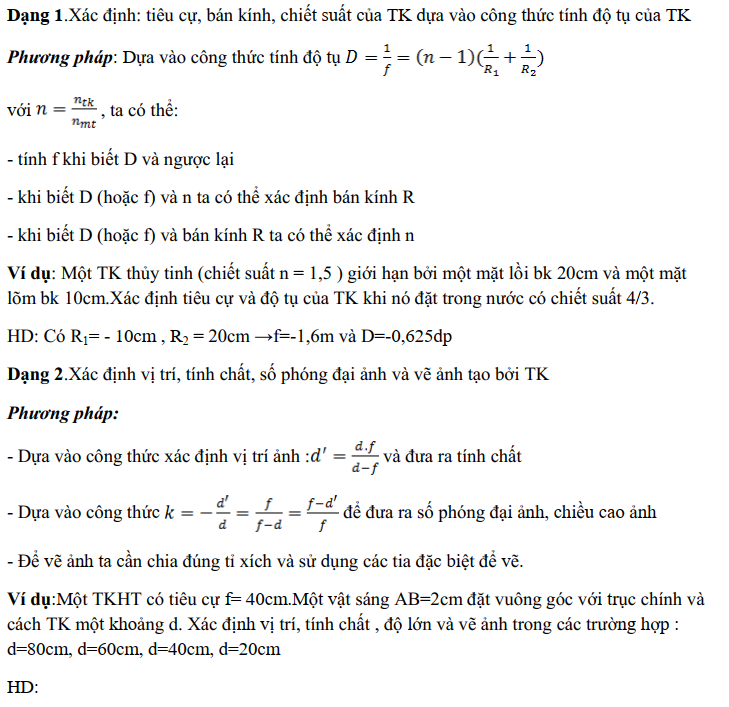 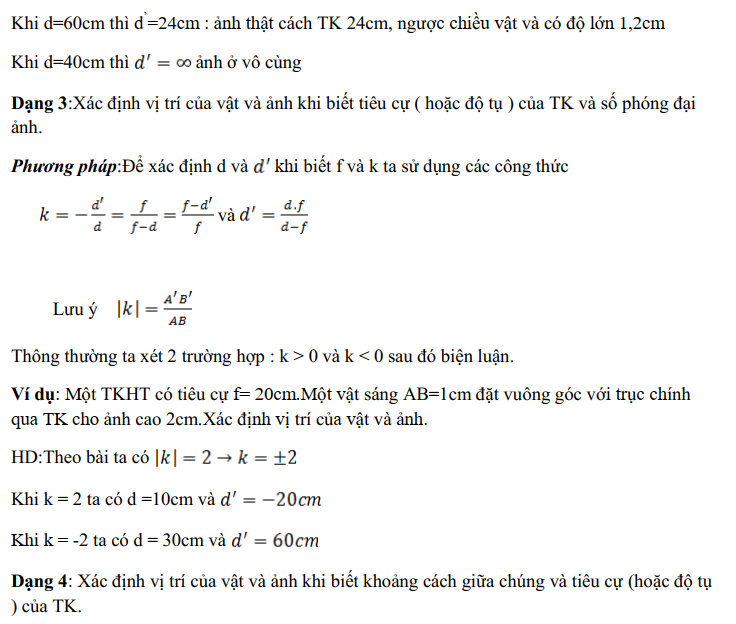 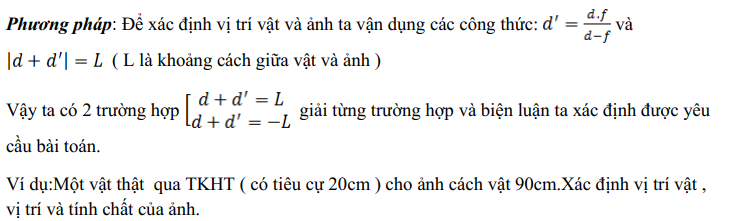 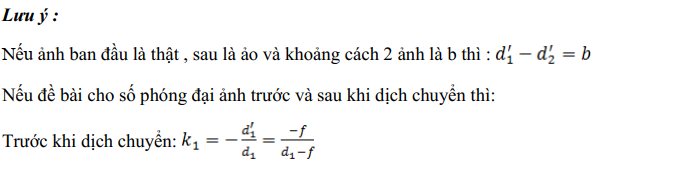 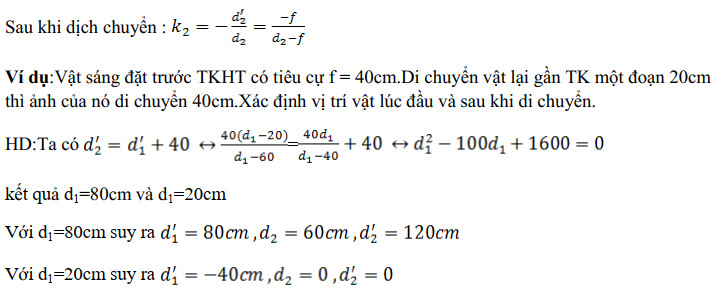 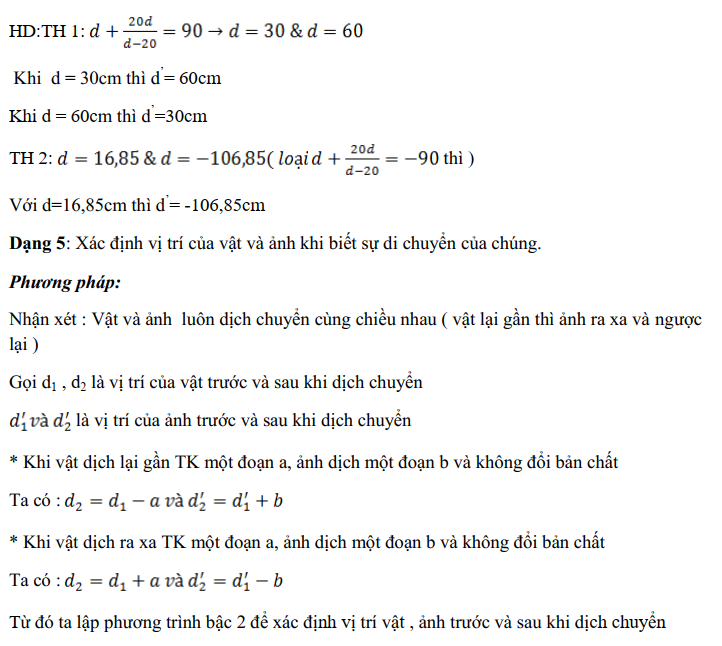 